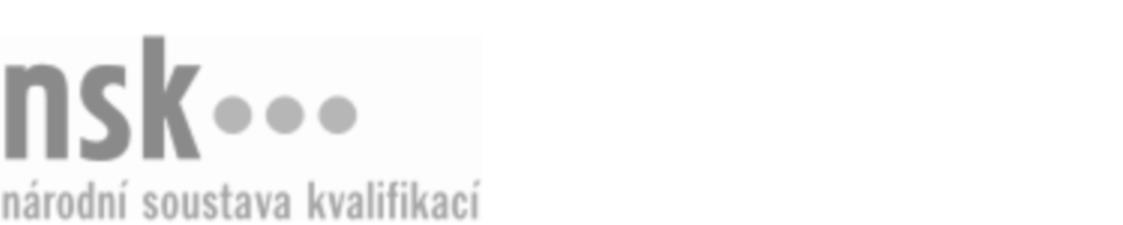 Autorizované osobyAutorizované osobyAutorizované osobyAutorizované osobyAutorizované osobyAutorizované osobyKontrolor/kontrolorka kvality dopravy (kód: 37-028-M) Kontrolor/kontrolorka kvality dopravy (kód: 37-028-M) Kontrolor/kontrolorka kvality dopravy (kód: 37-028-M) Kontrolor/kontrolorka kvality dopravy (kód: 37-028-M) Kontrolor/kontrolorka kvality dopravy (kód: 37-028-M) Kontrolor/kontrolorka kvality dopravy (kód: 37-028-M) Autorizující orgán:Ministerstvo dopravyMinisterstvo dopravyMinisterstvo dopravyMinisterstvo dopravyMinisterstvo dopravyMinisterstvo dopravyMinisterstvo dopravyMinisterstvo dopravyMinisterstvo dopravyMinisterstvo dopravySkupina oborů:Doprava a spoje (kód: 37)Doprava a spoje (kód: 37)Doprava a spoje (kód: 37)Doprava a spoje (kód: 37)Doprava a spoje (kód: 37)Povolání:Kontrolor kvality dopravyKontrolor kvality dopravyKontrolor kvality dopravyKontrolor kvality dopravyKontrolor kvality dopravyKontrolor kvality dopravyKontrolor kvality dopravyKontrolor kvality dopravyKontrolor kvality dopravyKontrolor kvality dopravyKvalifikační úroveň NSK - EQF:44444Platnost standarduPlatnost standarduPlatnost standarduPlatnost standarduPlatnost standarduPlatnost standarduStandard je platný od: 21.10.2022Standard je platný od: 21.10.2022Standard je platný od: 21.10.2022Standard je platný od: 21.10.2022Standard je platný od: 21.10.2022Standard je platný od: 21.10.2022Kontrolor/kontrolorka kvality dopravy,  28.03.2024 13:42:08Kontrolor/kontrolorka kvality dopravy,  28.03.2024 13:42:08Kontrolor/kontrolorka kvality dopravy,  28.03.2024 13:42:08Kontrolor/kontrolorka kvality dopravy,  28.03.2024 13:42:08Strana 1 z 2Autorizované osobyAutorizované osobyAutorizované osobyAutorizované osobyAutorizované osobyAutorizované osobyAutorizované osobyAutorizované osobyAutorizované osobyAutorizované osobyAutorizované osobyAutorizované osobyK této profesní kvalifikaci nejsou zatím přiřazeny žádné autorizované osoby.K této profesní kvalifikaci nejsou zatím přiřazeny žádné autorizované osoby.K této profesní kvalifikaci nejsou zatím přiřazeny žádné autorizované osoby.K této profesní kvalifikaci nejsou zatím přiřazeny žádné autorizované osoby.K této profesní kvalifikaci nejsou zatím přiřazeny žádné autorizované osoby.K této profesní kvalifikaci nejsou zatím přiřazeny žádné autorizované osoby.Kontrolor/kontrolorka kvality dopravy,  28.03.2024 13:42:08Kontrolor/kontrolorka kvality dopravy,  28.03.2024 13:42:08Kontrolor/kontrolorka kvality dopravy,  28.03.2024 13:42:08Kontrolor/kontrolorka kvality dopravy,  28.03.2024 13:42:08Strana 2 z 2